SHAKER PINES LAKE ASSOCIATION02/07/2023 Meeting MinutesMeeting called to order: 7:08PMPledge of AllegianceBoard Members Attendance:Leslie Cunningham, Dan Hart, Lorraine Creedon, Sharon Ledger, Jaime Macsata, Jeremy Stefanik, Linda Ostapoff, George Temple, Allison CushingJaime Macsata – Tax Collector Absent – Reading of Minutes – 01/03/2023 SPLA – Tabled until next month.Recommendations & remarks from SPLA Members-No member comments.Correspondence –Treasurer Report - Lorraine CreedonRevised December 2022Capital Account 	$153,590.07Checking Account	$  23,963.98Activity Account	$    2,608.06  Budget $75,529.52   remainingJanuary 2023Capital Account 	$153,596.59Checking Account	$    9,585.48Activity Account	$    2,576.19  Budget $61,330.04  remainingPond and Lake Management has been paid for the entire year.Tax Collector Report – Jaime MacsataTaxes collected for January 2023 	$       510.06Total July 2022 – January 2023 	$ 30,783.39Total Outstanding Taxes - $12,154.54Currently 37 open liens.  1 Liens were released in January 2023. Committee Reports - Ecology - Leslie CunninghamPond and Lake Mgmt. applied for permit – does not anticipate any issue.Eagle in neighborhood last week –Property Committee –Allison Cushing, George Temple, Leslie Cunningham, Linda Ostapoff, Cheryl Cote, Paul Cote, Dave Olson, Dan Smith and Jeremy StefanikFebruary 2, 2023, Property Committee Meeting Upper “Pet-friendly” Beach – 121 Cottage RoadProperty Sign from West Shore Drive will be moved to 106 Cottage Rd (Vacant lot) and adjust as needed in April.First Aid sign relocation will be moved to the north side of the pine trees in the Spring during the relocation of the left-side fence and installation of the right-side fence. Lorraine collecting quote from Hastie.Collect member feedback in next newsletter on suggestions for how to use the lot. Lower “Sandy” Beach – 45 Cottage Road SPLA receptacle labeling will be updated by Allison and LeslieThank you, Paul Cote, for helping clean up the beach as this year we have many pinecones and branches!  Allison, Leslie, and Jeremy will also help move the debris to the side for Bill’s Landscaping to pick up during Spring Clean Up. Meeting at the beach at 11:00 AM Feb. 11th.Sand replenishment quotes will be collected as we did not replenish the shore side last year. Move sandbags to line the back of the shed to improve lot appearance will be organized by Allison in April.Memorial Lot 5 Bridges RoadFundraising Memorial Brick Sales discussion will continue in March/April. Cheryl Cote will collect quotes and Allison will add a message on the FB page to survey interest of the members.Flagpole Lighting is hard to achieve with conventional solar systems so we will collect a quote to run power the property which will aid at SPLA activities as well.Allison will walk the properties in March to provide suggestions for replacing/purchasing new picnic tables. Soil and seed replacement needed due to pits and roots. George will collect quotes from Freddy Fieldhouse in April.106 Cottage Road (Vacant lot) Old rails from fencing will be moved to the shed by Allison and Leslie move on Feb. 11th.OtherAdd addresses to the signage at all lots to be done by Allison in March/April, dependent on weather.Communications- Elaine OlsenNewsletter will be sent in March Include Easter EventsNew Board Members needed (4)Feedback on suggestions on Upper Cottage Rd usageTaxes - Mil rate vs. Flat ratePlease provide Elaine with information for Newsletter prior to Feb 17th.Activity Committee –Linda OstapoffLeslie Cunningham, Jaime Macsata, Lori Parker, Carrie Temple, Stacy Daigle, Lisa StormNo Report for this month - Old BusinessSpillway Updates- Leslie Cunningham, Randy Daigle, Dan Hart, Dan SmithLand Survey has been completed.Wetlands has been completed.Wright and Pierce to send update for us to move forward. DEEP will need 6 approx. 6 months to provide approval.	Plan is 60% completed – Will send to review and approve.Dan Smith is waiting for information to get estimate.Insurance Policy- Still exploring options for the D&O InsuranceAn estimate of $10k was received and we will continue exploring our options.Leslie will contact a company in Vernon for an estimate on D&O InsuranceDan Hart brought up that he thought we should add to newsletter that if you have a waterslide there needs to be 31 inches of water under slide.Discussion was had not to include as there are currently no slides on lake and this information may encourage people to consider.Linda suggested we research more and table to next meeting.  Lorraine will investigate.119 Cottage RoadAgreement has been signed and recorded with the Town of Enfield.  Fence will need to be removed once the weather is better.Update WinStanley Truck Diversion from Cottage Road –New Signs have been put up on North Maple StreetRemove from Old Business going forward.Update on Water Testing –Linda provided the following updates.There are several types of water testing that can be completed.Steve Trinkhaus suggested Envirotech to complete basis test.  The cost would be $260 which completes collecting and testing the water samples.  Envirotech is approved by the CT Dept of Health.Mayor Robert Cressotti received the email attached regarding 25 and 35 Bacon Road. Stating the lots are contaminated and there are land restrictions (property site cannot be used for residential development.  It also stated if additional information was needed the mayor should respond within 30 days.  Linda will contact Mayor to request the report received and determine if the mayor asked for additional information.  (i.e., at what depth was the contamination discovered.Leslie stated that when Baystate previously completed study it was identified that there was runoff from the farm into the lake.This appears to be similar to the issue that was discovered at Fermi High School.  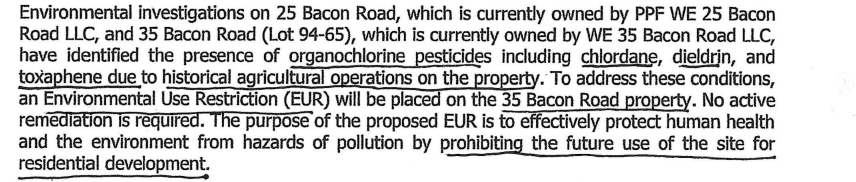 East Longmeadow construction near Jawbrook Reservoir-Leslie spoke with Charlie Arment regarding the dumping of dirt.  He will remedy the issue.  Leslie will take another look to see if resolved.Office of Policy Management Request (Taxes -Mill Rate vs Flat Rate) New 3.2023 –We need to follow tax laws set by the State of Connecticut.At one point the SPLA did have a mil rate vs flat rate.  This was in the timeline of 1940-1941.  Jaime will research with the Town of Enfield records when she returns home next month.Jamie is looking into this matter and provide updates.Nick Hopkins will be helping with this issue.  However, he is currently out of the country and will look at this when he returns.New BusinessHouse across the street from Leslie is for sale for $159k.  There were approximately 35 showings.Some were interesting in purchase to flip property.  One individual was interested in purchasing as Airbnb rental.  Town of Enfield prohibits Airbnb rentals therefore, if not in town regulations it cannot be done.Leslie to get more information to be discussed next month.  Should we add to by-laws no short-term rentals are allowed.Annual meeting is scheduled for June 10th.Leslie Cunningham, Dan Hart, Lorraine Creedon and Allison Cushing will not be running for re-election.Jeremy has been sitting with Lorraine to take over the Treasurer position.Closing Remarks/Round TableMeeting adjourned.George Temple made a motion to adjourn meeting @8:20 PM Seconded by Allison Cushing.Respectfully submitted,Sharon Ledger